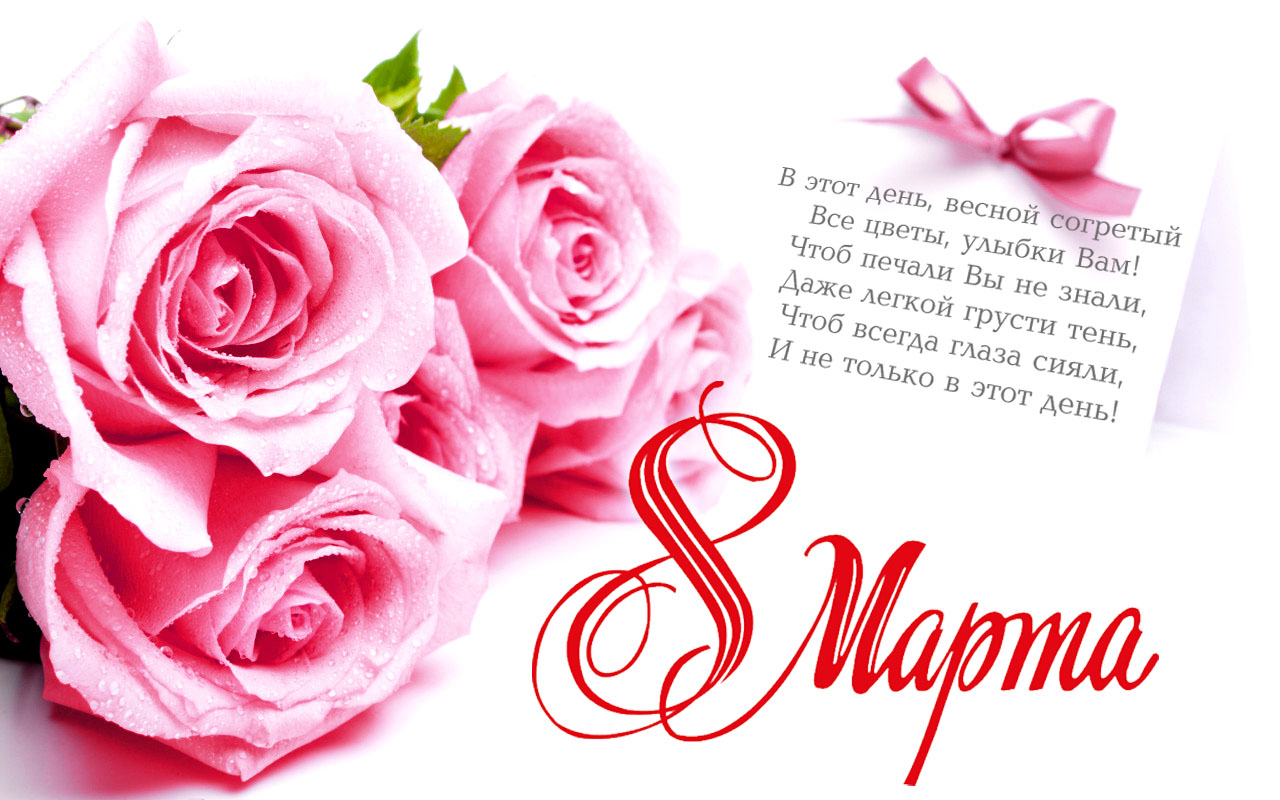 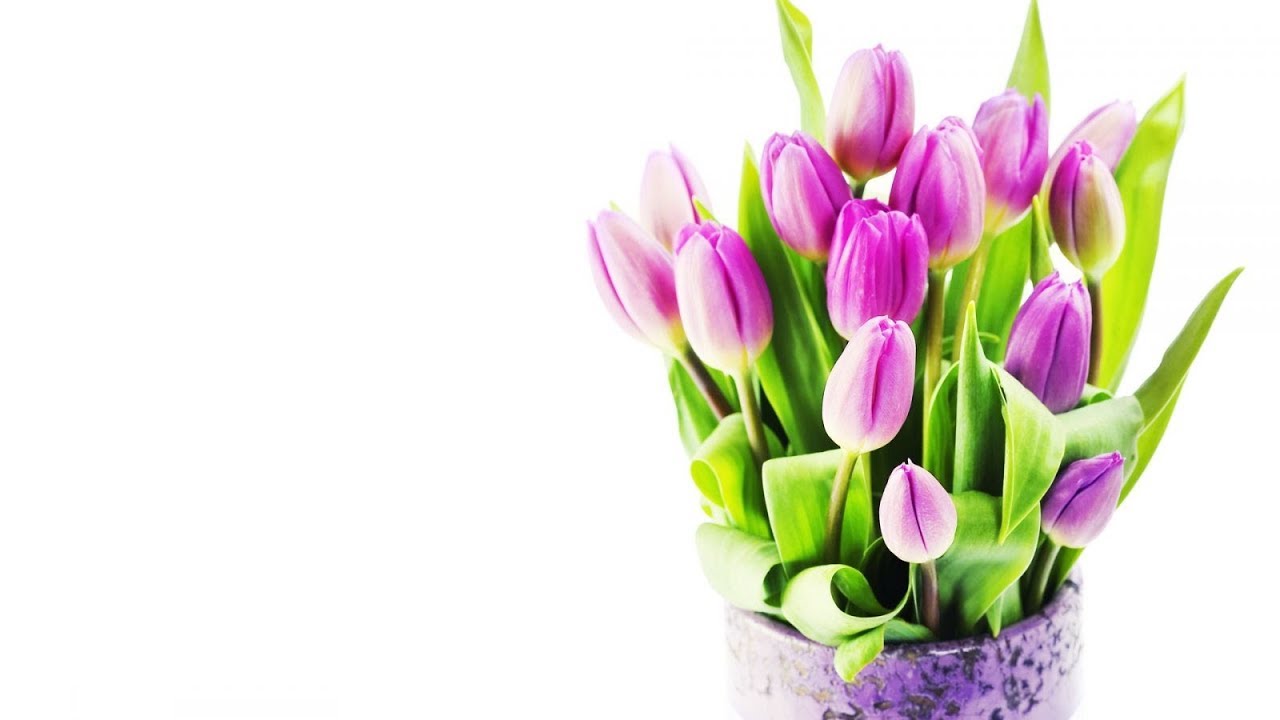 Мероприятие,  посвященное  8 Марта «Женщина… Не просто слово!»Цель: Воспитывать у школьников любовь, глубокое уважение и великую благодарность к матери, к женщине.Задачи:Познакомить учащихся с историей появления в календаре Международного женского дня, с ролью женщин в развитии общества.Способствовать формированию информационной культуры учащихся, пониманию информации как средства развития собственного кругозора.Воспитывать уважительное отношение к женщине, к матери, к пониманию роли Международного женского дня в истории человечества.Ход мероприятия:  Добрый день, дорогие друзья!8 Марта. Этот день поистине самый радостный день в году! Потому что вся наша планета отмечает женский день. Поэтому он так и называется – Международный. Мы любим его за приятные хлопоты, за улыбки наших мам, бабушек, сестер, подруг, а значит - за уважительное и трепетное отношение к представительницам самой обаятельной, самой нежной и доброй половины человечества. В этот праздник принято дарить всем женщинам цветы и подарки. Мы с удовольствием присоединяемся к этой традиции. И от всей души поздравляем самых красивых, самых добрых женщин на свете – наших мам, наших педагогов, сотрудников, девочек и девушек ! На сцене учащиеся рассказывают стихи:8 Марта - день торжественный,День радости и красоты.На всей земле он дарит женщинамСвои улыбки и цветы!!!Среди весенних первых дней8 Марта всех дороже.На всей земле, для всех людейВесна и женщины похожи.Успехов Вам, здоровья ВамИ счастья пожелаемИ с первым праздником весныСердечно поздравляем.В этот день, весной согретый,Все цветы, улыбки Вам!Чтоб печали Вы не знали,Даже легкой грусти тень,Чтоб всегда глаза сияли,И не только в этот день!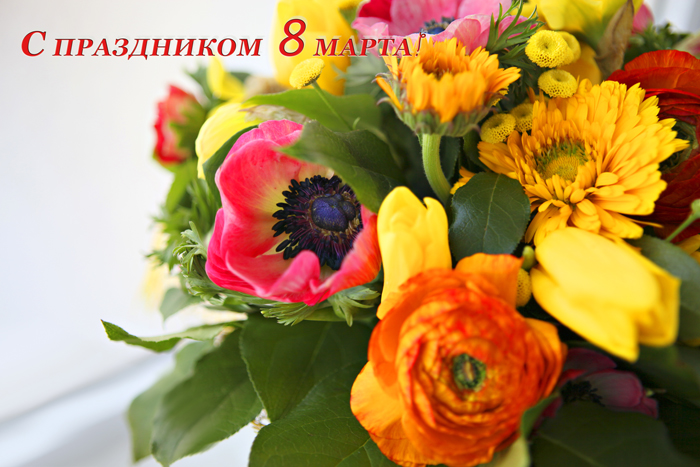 Женщина… Как много в этом слове для сердца каждого слилось. Подумайте только, как много чувств, эмоций, смысла в нём. Женщина – это загадка. Она может сочетать в себе хрупкость, слабость, беспомощность - и большую силу; нежность, доброту, утонченность - и железную твердость характера; может растеряться по пустякам, а может найти выход из любой ситуации. Женщина – как драгоценный бриллиант, сверкающий отраженным светом во всех своих множествах граней.Постигнуть внутренний мир представительниц слабого пола пытаются многие поэты, посвящая им свои строки, которые наполнены удивлением, восхищением и порой даже недоумением. Вот как Валерий Брюсов описал образ женщины в стихотворении, которое так и назвал – «Женщине»«Женщине» В.БрюсовТы — женщина, ты — книга между книг,Ты — свернутый, запечатленный свиток;В его строках и дум и слов избыток,В его листах безумен каждый миг.Ты — женщина, и этим ты права.От века убрана короной звездной,Ты — в наших безднах образ божества!Мы для тебя влечем ярем железный,Тебе мы служим, тверди гор дробя,И молимся — от века — на тебя!Мама! Мир каждого ребенка начинается с женщины! Мама учит нас быть добрыми, умными, даёт советы, заботится о нас. Всё лучшее, что есть в человеке, достаётся ему от мудрой матери. А ещё, у всех женщин, во все времена, есть очень важная, ответственная и священная обязанность – быть душой семьи, хранительницей домашнего очага, нести свет и тепло, бороться за здоровье и счастье детей и близких.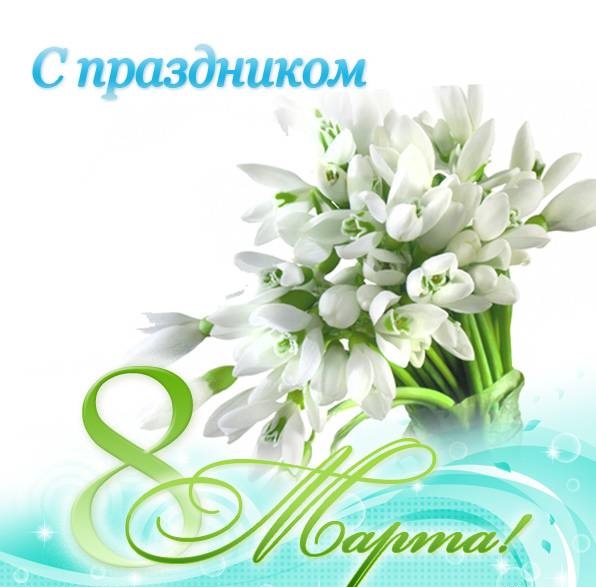 «История праздника 8 Марта» С чего же всё началось? Каким образом этот день появился в русском календаре? Безусловно, появился этот день не без вмешательства женщин. А вообще, история женского праздника уходит глубоко в древность.В 1910 году делегация американских женщин приехала в Копенгаген (Дания) на Вторую Международную Конференцию женщин-социалисток, на которой присутствовала коммунистка Клара Цеткин. Она и призвала учредить Международный женский день, в который женщины смогут митинговать и устраивать шествия, направленные против нищеты, за право трудиться, за уважение своего достоинства и за мир. В европейских странах Международный женский день впервые отметили 19 марта 1911 года.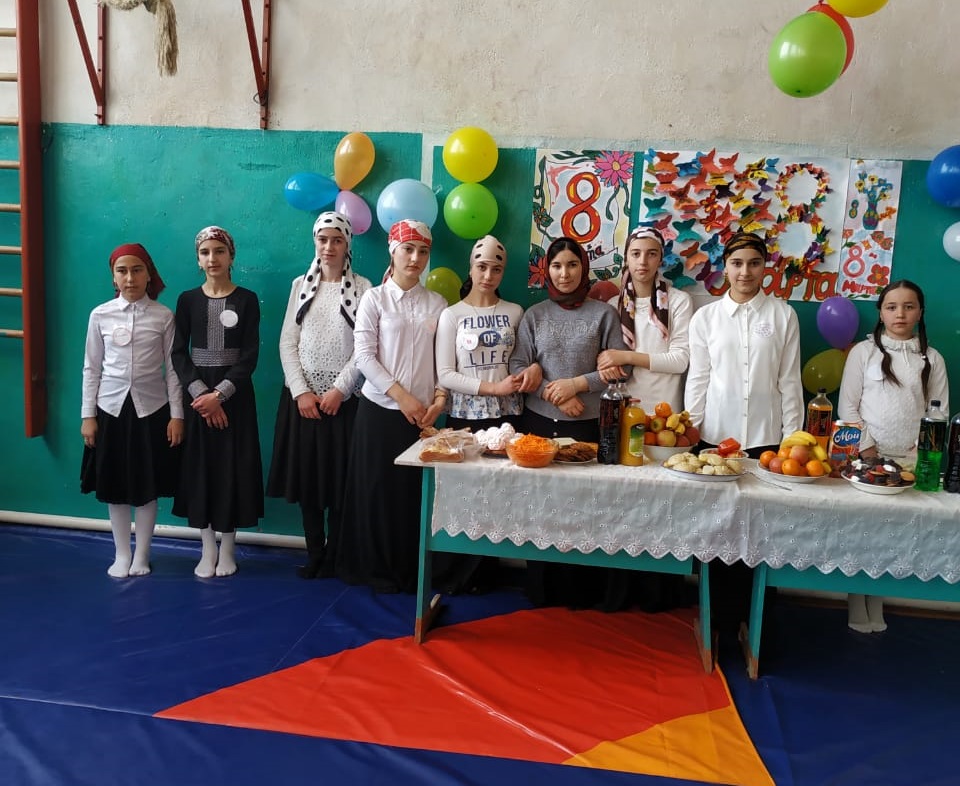 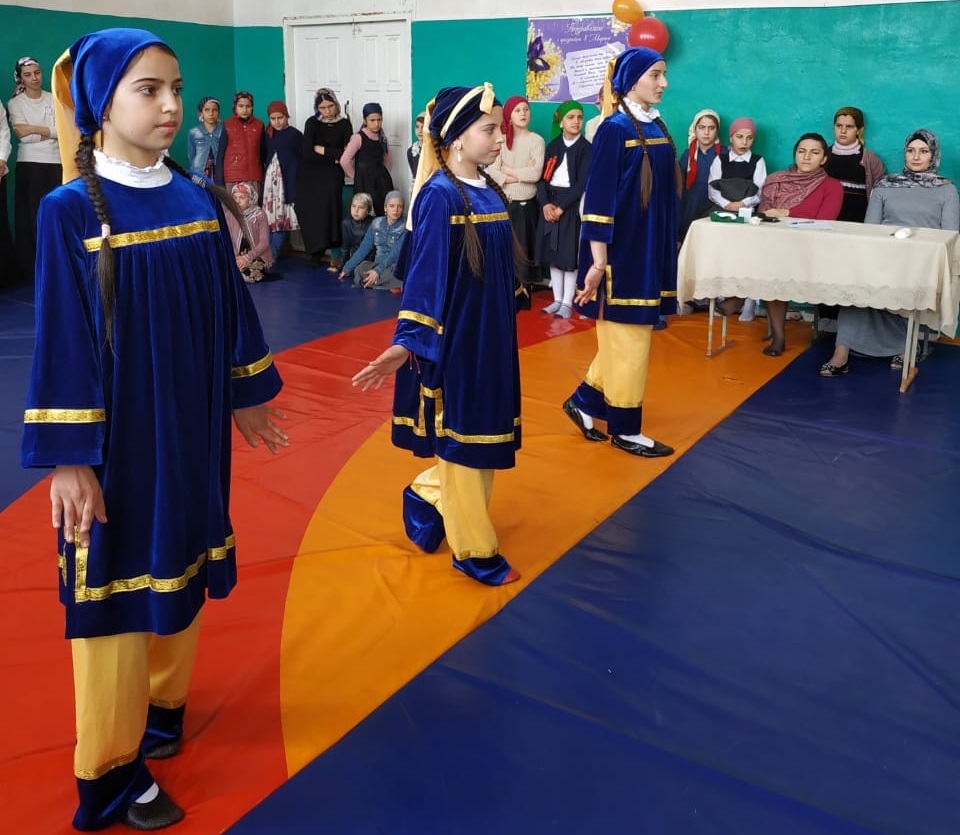 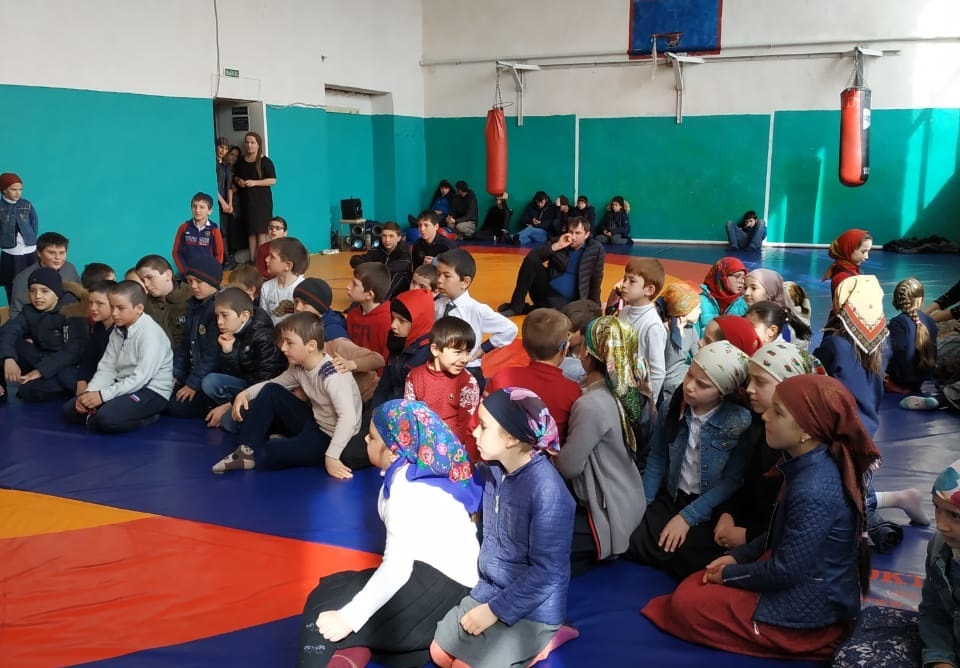 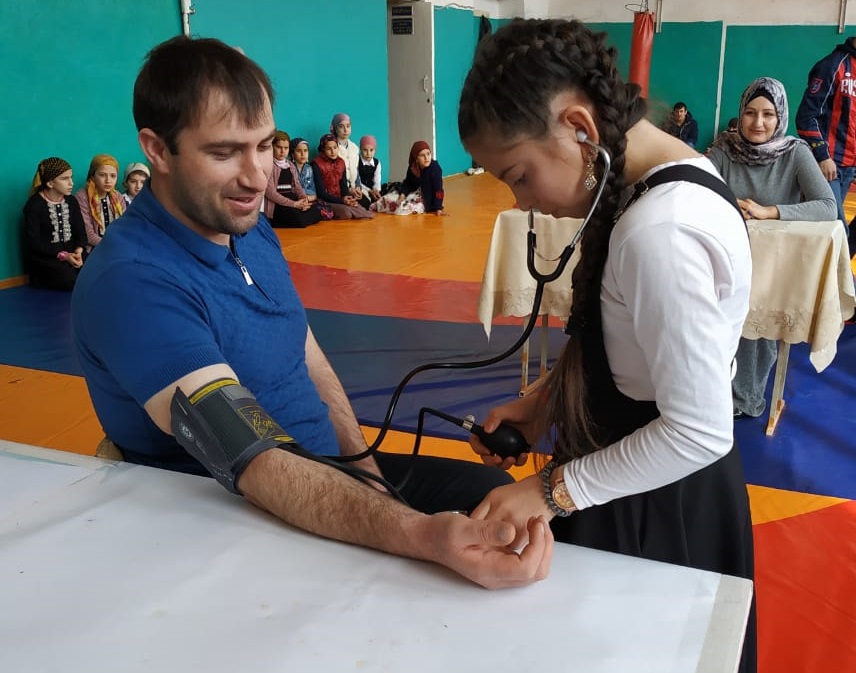 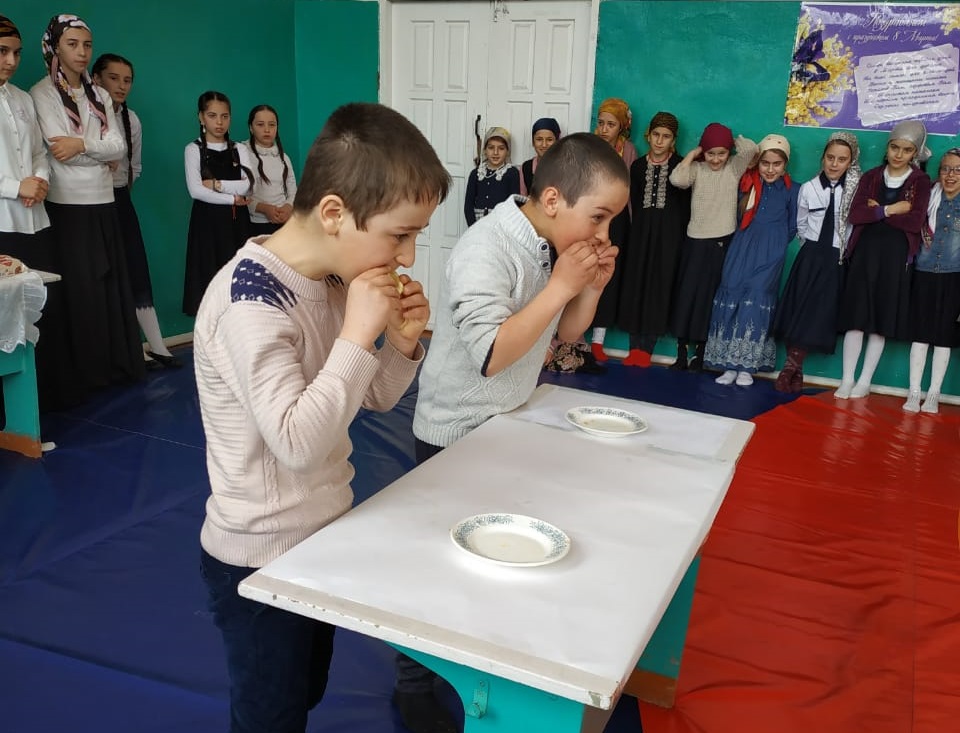  Спасибо всем за внимание, до новых встреч!